  *CMCC logo not subject to CCBY license 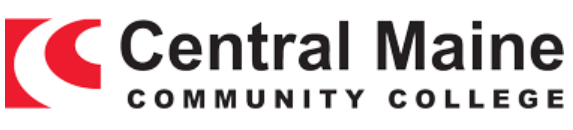 SyllabusCPT 201 Introduction to LinuxFall SemesterMeets: [Day, Time] [Campus].Location[Room]. Area J3 on [Campus Map link]. Upstairs and wheelchair accessible.Instructor[Instructor Photo]Instructor Name:Contact InformationEmail: [Email]Office phone: [Phone]Office location: [Location]. Area [Area] on the map above.Office hours: [Day] [Time], or by appointment.Course Description Students taking this course will learn how to create object-oriented programs using Microsoft’s Visual Basic. Skills will include writing program code, creating a graphical user interface, creating controls, creating and manipulating variables, understanding and implementing program decision making logic, creating sub procedures, debugging, data manipulation and object manipulation. Significant study time outside of class will be required to complete reading assignments and complete homework exercises.Course SpecificationsCourse Objectives:Learning Outcomes At the end of this course students should be able to:Create a program that is fully functional, limited only by the tools covered.Understand programming terminology.Describe variable types and their usage.Explain and demonstrate different looping procedures.Explain and demonstrate different decision structures.Be familiar with debugging tools and their operation.Write code that validates or corrects input to prevent run time errors.Materials Visual Basic 2012 How to Program Sixth Edition. Paul Deitel, Harvey Deitel and Abbey Deitel. ISBN: 978-0-13-340695-5.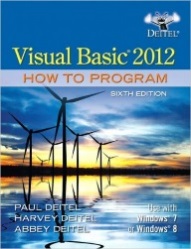 Grade BreakdownGrading PolicyInstruction OutlineCourse Requirements Classroom participation Students will be expected to be in class prepared for each session, to take notes, co-operate in the teaching/learning process and complete in-class assignments. Assignments Complete all assignments. Generally, you will be given an assignment to complete for each chapter. Students will be expected to read the textbook assignments as scheduled and complete homework assignments on time. Please refer to CMConnect for all due dates. Assignments that are one week late will be worth 50%, two weeks late will be worth nothing. All assignments must be submitted electronically. Examinations Exams and quizzes are required to test your knowledge and ability. Makeup exams/quizzes will only be available under extraordinary circumstance and with the instructor's approval. Disability Statement If you are a student with a documented disability and plan to request an academic or other accommodation, you must register as soon as possible with the Central Maine Community College Disabilities Coordinator, [Name] at [Phone]b or [Email]. Visit the Coordinator’s office in [Location].Affirmative Action Statement CMCC is an equal opportunity/affirmative action institution and employer. For more information, please call [Phone].Ethical Behavior StatementCentral Maine Community College requires all students to adhere to high standards of integrity in their academic work. Activities such as cheating on exams and plagiarizing the intellectual work of others are not acceptable and will be subject to severe disciplinary actions up to and including dismissal.This workforce product was funded by a grant awarded by the U.S. Department of Labor’s Employment and Training Administration. The product was created by the grantee and does not necessarily reflect the official position of the U.S. Department of Labor. The Department of Labor makes no guarantees, warranties, or assurances of any kind, express or implied, with respect to such information, including any information on linked sites, and including, but not limited to accuracy of the information or its completeness, timeliness, usefulness, adequacy, continued availability or ownership.
Except where otherwise noted, this work by Central Maine Community College is licensed under the Creative Commons Attribution 4.0 International License. 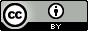 HoursTotalTotal hours scheduled for class meetings45Hours required for outside work (reading and researching)90Lab, clinical, or shop hours0Total estimated hours of student effort (add lines 1,2,3)135Course credit hours. Total form line 4, divided by 45, and rounded to a whole number3AssignmentPointsTotal PointsPercentage of GradeChapter Quizzes6 at 20 points each120 points14%Chapter Exercises6 at 40 points each240 points 28%Programming Projects5 at 60 points each300 points 34%Midterm ExaminationCovering Ch. 1-3100 points12%Final ExaminationComprehensive100 points12%RangeLetter gradeGPA95-100%A4.093-94A-3.791-92B+3.387-90B3.085-86B-2.783-84C+2.379-82C2.077-78C-1.775-76D+1.370-74D1.069 or belowF0.0Date Chapters covered Chapter description3-Sep-15IntroductionSyllabus, Class Policies, Setup10-Sep-15Chapter 1 Introduction to Computers, the Internet, and Visual Basic17-Sep-15Chapter 2Dive into Visual Studio Express 201224-Sep-15Chapter 3Introduction to Visual Basic Programming1-Oct-15Review/Catch Up8-Oct-15MidtermIn Class Exam15-Oct-154.1-4.11If…Then, If…Then…Else, Nested Statements22-Oct-154.12Using the Debugger29-Oct-155.1-5.5For…Next, Nested Statements5-Nov-155.6-5.12Select…Case, Do…While, Exit, Continue, Logical Operators12-Nov-156.1-6.8Classes and Methods. Subroutines, Functions19-Nov-156.9-6.14Random Numbers, Method Overloading, Parameters26-Nov-15No Class-Holiday3-Dec-15Review/Catch Up10-Dec-15Final ExamIn Class Exam17-Dec-15ProjectReserved time to complete remaining projects